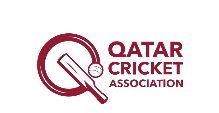 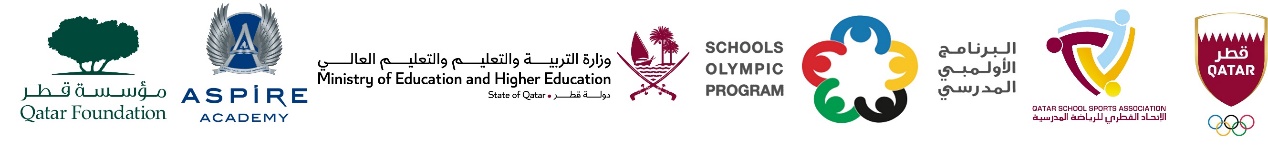 School Olympic Program/ Seventeenth editionCricket tournament- Girls Preparatory Born in2009 - 2010 - 2011Girls Preparatory – Born in 2009 – 2010 - 2011Girls Preparatory – Born in 2009 – 2010 - 2011Group AGroup BBright Future International SchoolAl Khor International School CBSCTNG Primary & Secondary – Al WakraNoble International SchoolBirla Public SchoolMES Indian School, DohaDPS Modern Indian SchoolShantiniketan Indian School